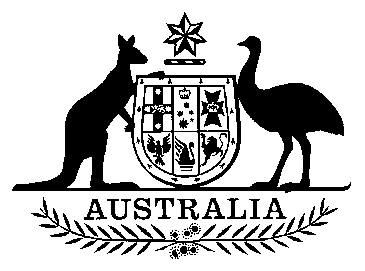 EXPORT MARKET DEVELOPMENT GRANTS ACT 1997Determination(3/2022)Determination of the Balance Distribution Date for Grant Year 2020-21I,  Don Farrell, Minister for Trade and Tourism, pursuant to paragraph 68(1)(b) of the Export Market Development Grants Act 1997, determine the balance distribution date for grant year 2020-21 to be 14 June 2022.This instrument commences on 10 June 2022.Dated:		24 October 2022Signed:		Minister for Trade and Tourism